Source Material Sefer Shmuel Chapter 11. רש"י שמואל א פרק א(א) ויהי איש אחד - הכל לפי הסדר משה מסר את התורה ליהושע ויהושע לזקנים ושופט מסר לשופט עד שהגיע לעלי וממנו לשמואל כמו ששנינו וזקנים לנביאים2. דברי הימים א פרק וטז) וְאֵלֶּה אֲשֶׁר הֶעֱמִיד דָּוִיד עַל יְדֵי שִׁיר בֵּית ה' מִמְּנוֹחַ הָאָרוֹןיז) וַיִּהְיוּ מְשָׁרְתִים לִפְנֵי מִשְׁכַּן אֹהֶל מוֹעֵד בַּשִּׁיר עַד בְּנוֹת שְׁלֹמֹה אֶת בֵּית ה' בִּירוּשָׁלִָם וַיַּעַמְדוּ כְמִשְׁפָּטָם עַל עֲבוֹדָתָםיח) וְאֵלֶּה הָעֹמְדִים וּבְנֵיהֶם מִבְּנֵי הַקְּהָתִי הֵימָן הַמְשׁוֹרֵר בֶּן יוֹאֵל בֶּן שְׁמוּאֵליט) בֶּן אֶלְקָנָה בֶּן יְרֹחָם בֶּן אֱלִיאֵל בֶּן תּוֹחַכ) בֶּן ציף צוּף בֶּן אֶלְקָנָה בֶּן מַחַת בֶּן עֲמָשָׂיכא) בֶּן אֶלְקָנָה בֶּן יוֹאֵל בֶּן עֲזַרְיָה בֶּן צְפַנְיָהכב) בֶּן תַּחַת בֶּן אַסִּיר בֶּן אֶבְיָסָף בֶּן קֹרַחכג) בֶּן יִצְהָר בֶּן קְהָת בֶּן לֵוִי בֶּן יִשְׂרָאֵל3.  Map of Israel - 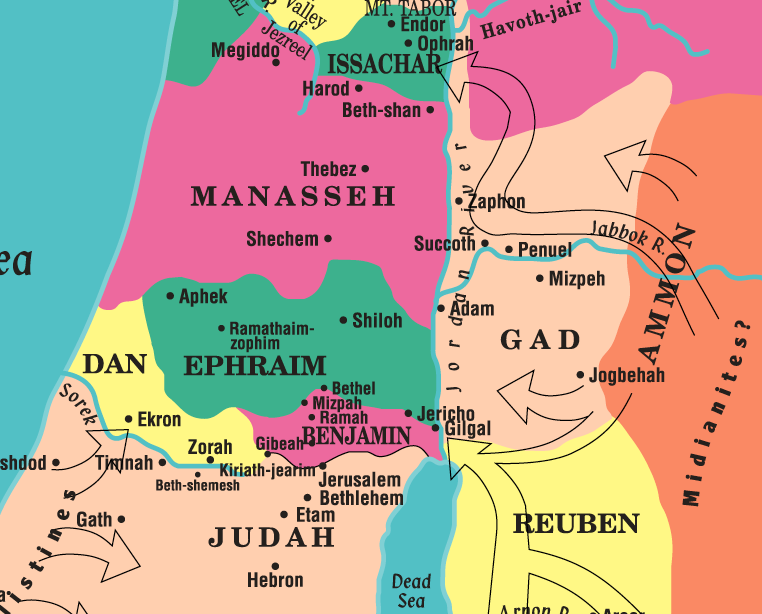 4.TIME LINE OF THE LOCATION OF THE MISHKAN:5. ילקוט שמעוני שמואל א רמז עז אלקנה ואשתו בניו ואחיותיו וכל קרוביו היה מעלה עמו לרגל, ובאים ולנים ברחובה של עיר, והיתה המדינה מרגשת והיו שואלין אותן להיכן תלכו? ואומרים לבית ה' שבשילה, שמשם תצא תורה ומצות, ואתם למה לא תבואו עמנו ונלך יחד? מיד עיניהם משגרות דמעות אומרים להם נלך עמכם? ואומרים להם הן, עד לשנה הבאה חמשה בתים, לשנה אחרת עשרה בתים, עד שהיו כלם עולים. ובדרך שהיה עולה שנה זו - לא היה עולה שנה אחרת, עד שהיו כלם עולים, אמר לו הקב"ה אלקנה! אתה הכרעת את ישראל לכף זכות, וחנכתם במצות, וזכו רבים על ידך, אני אוציא בן ממך שיכריע את ישראל לכף זכות ויחנך אותם במצות, הא למדת שבשכר אלקנה שמואל6. תלמוד בבלי ברכות לא ותדר נדר ותאמר ה' צבאות, אמר רבי אלעזר: מיום שברא הקדוש ברוך הוא את עולמו, לא היה אדם שקראו להקדוש ברוך הוא צבאות עד שבאתה חנה וקראתו צבאות; אמרה חנה לפני הקדוש ברוך הוא: רבונו של עולם, מכל צבאי צבאות שבראת בעולמך קשה בעיניך שתתן לי בן אחד? משל למה הדבר דומה - למלך בשר ודם שעשה סעודה לעבדיו, בא עני אחד ועמד על הפתח, אמר להם: תנו לי פרוסה אחת! ולא השגיחו עליו; דחק ונכנס אצל המלך. אמר לו: אדוני המלך, מכל סעודה שעשית קשה בעיניך ליתן לי פרוסה אחת?TimeLocation of the Mishkan First year after leaving מצריםBuilt in the Desert Next 39 yearsIn the Desert14 yearsIn Gilgal369 yearsIn Shilo13 years In Nov44 years In Givon410 yearsThe First Bais Hamikdash 